T.CETİMESGUT KAYMAKAMLIĞIŞEHİT KARA PİLOT ÜSTEĞMEN TAHSİN BARUTÇU MESLEKİ VE TEKNİK ANADOLU LİSESİ MÜDÜRLÜĞÜ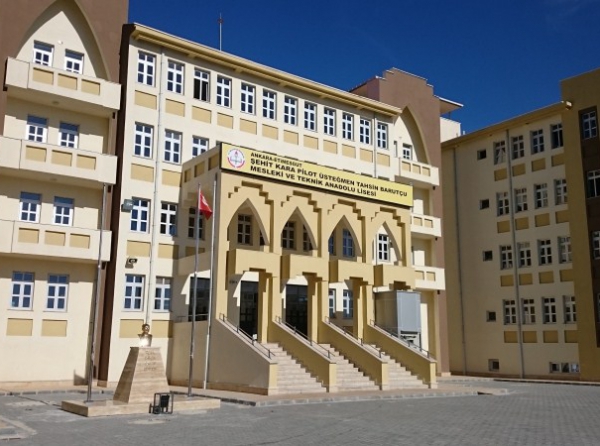 2023-2028 STRATEJİK PLANI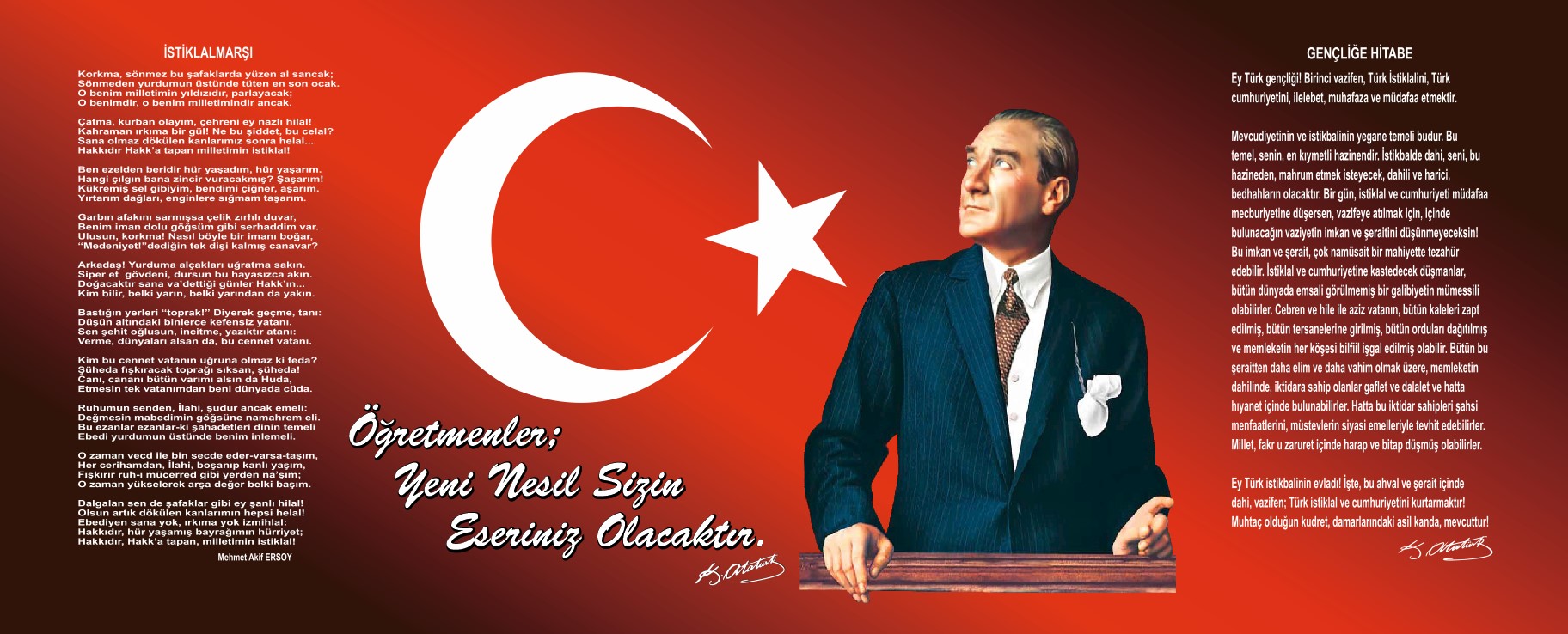 SUNUŞBirulusunkalkınmasındaki en önemlietken, çağdaşbireğitimyapısınasahipolmaktır.Gelişmişülkelerdeuzunyıllardırsürdürülmekteolankaynaklarınrasyonelbirşekildekullanımı, eğitimdestratejikplanlamayızorunlukılmıştır.MilliEğitimBakanlığıbumotivasyonla 2004 yılındanberistratejik plan çalışmalarınıbaşlatmıştır. Bu çalışmalartemeldeikinedenebağlıdır: Tümdünyadadahaönceleribaşlayançağdaşlaşmaveyenileşmeçalışmalarıylauyumlubirşekildeeğitimalanında da bu tip eylemlerlemali, fizikiveinsanikaynaklardandahaverimliveetkinyararlanarakakademikvekurumsalgelişmelerihızlandırmaktır. Diğerbirnedenise; ülkemizde 2004 yılındakabuledilenyasagereği “performansesaslıbütçelemesistemi” negeçilmesidir.Kurumunvarlıknedeniolanstratejikplanlamayolgöstericibirdeğeresahiptir.Stratejikyönetimstratejikdüşünmeninvebudüşünceninardındakifelsefeninyaşamageçirildiğisistematikbiryaklaşımdır.Bu yaklaşımının ilk evresistratejikplanlamadır.Stratejikplanlama, birörgütünamacıvemisyonunauygunyönetimselkararlarınıuygulamakiçingereklifaaliyetlerinbütünüdür.Stratejikplanlamabirürünolmaktançokbirsüreçolarakdahaönemlidir.Stratejikplanlamabirdokümandeğildir.Stratejikplanınhazırlanması, gerçekleştirilmesiiçinyeterlideğildir.Planıntümbirimlertarafındansahipleniliphareketegeçirilmesigerekir.StratejikPlanlamahesapvermesorumluluğunatemeloluşturur.Hedeflenensonuçlarınnasılveneölçüdegerçekleştiğininizlenmesinevedenetlenmesinetemeloluşturur.Hazırlanacak stratejik plan; bir yandan kurum kültürü ve kurum kimliği oluşumuna, gelişimine ve güçlendirilmesine destek olurken, diğer yandan kamu mali yönetimine etkinlik kazandıracaktır. Stratejik Plan daha basit bir ifadeyle; neredeyiz sorusu ile başlanmakta, nereye gitmek istendiği belirlenmekte, bugünden arzu edilen geleceğe hangi yolla veya nasıl gidileceği ortaya konulmakta ve son aşamada başarı ölçülmektedir.Şehit Kara Pilot ÜsteğmenTahsinBarutçuMeslekiveTeknikAnadoluLisesiStratejik Plan HazırlamaEkibiilevizyonudoğrultusundaileriyeyönelik, güçlü, esnek, değişmeyevegelişmeyeaçıkeldekigüçlerinietkinkullananörnekbirkurumolmakiçinhazırlananbuça- lışmanınokulumuzafaydasağlamasınıtemennieder, saygılarsunarım.İçindekilerSUNUŞ	3İçindekiler	4BÖLÜM I: GİRİŞ ve PLAN HAZIRLIK SÜRECİ	5BÖLÜM II: DURUM ANALİZİ	6Okulun Mevcut Durumu: Temel İstatistikler	7GZFT (Güçlü, Zayıf, Fırsat, Tehdit) Analizi	14Gelişim ve Sorun Alanları	17BÖLÜM III: MİSYON, VİZYON VE TEMEL DEĞERLER	20Misyonumuz	20Vizyonumuz	20Temel değerlerimiz	21BÖLÜM IV: AMAÇ, HEDEF VE EYLEMLER	22TEMA I: EĞİTİM VE ÖĞRETİME ERİŞİM	22TEMA II: EĞİTİM VE ÖĞRETİMDE KALİTENİN ARTIRILMASI	24TEMA III: KURUMSAL KAPASİTE	28V. BÖLÜM: MALİYETLENDİRME	31VI. BÖLÜM: İZLEME VE DEĞERLENDİRME	31BÖLÜM I: GİRİŞ ve PLAN HAZIRLIK SÜRECİ2023-2028 dönemi stratejik plan hazırlanması süreci Üst Kurul ve Stratejik Plan Ekibinin oluşturulmasıile başlamıştır. Ekip tarafından oluşturulan çalışma takvimi kapsamında ilk aşamada durum analizi çalışmaları yapılmış vedurum analizi aşamasında paydaşlarımızın plan sürecine aktif katılımını sağlamak üzere paydaş anketi, toplantı ve görüşmeler yapılmıştır.Durum analizinin ardından geleceğe yönelim bölümüne geçilerek okulumuzun amaç, hedef, gösterge ve eylemleri belirlenmiştir. Çalışmaları yürüten ekip ve kurul bilgileri altta verilmiştir.STRATEJİK PLAN ÜST KURULUBÖLÜM II DURUM ANALİZİ Okulumuzun mevcut durumu ortaya konularak neredeyiz sorusuna yanıt bulunmaya çalışılmıştır. Bu kapsamda okulumuzun kısa tanıtımı, okul künyesi ve temel istatistikleri, paydaş analizi ve görüşleri ile okulumuzun Güçlü Zayıf Fırsat ve Tehditlerinin (GZFT) ele alındığı analize yer verilmiştir. Okulun Kısa TanıtımıOkulumuz Ankara'nın Etimesgut İlçesinde bulunmaktadır. Mesleki ve teknik eğitim veren bir kamu kurumu olup 2013-2014 Eğitim Öğretim yılında eğitim ve öğretime başlamıştır. Okulumuz bir kahraman ismi taşımaktadır. Adını 16 Mart 2012 tarihinde Afganistan'da görevde şehit olan Kara Pilot Üsteğmen Tahsin BARUTÇU'dan almıştır.  Konumu itibari ile şehir merkezine 30 km , ilçe merkezine 21 km mesafededir. Şehir merkezine uzak bir konuma sahiptir.Okulumuzda Adalet, Büro Yönetimi, Çocuk Gelişimi, Bilişim Teknolojileri, Muhasebe ve Finansman,  alanlarında eğitim - öğretim verilmektedir. Etimesgut ilçesinde Adalet Alanı olarak ilk açılan Meslek Lisesi olma özelliğine sahiptir. Okulumuz bünyesinde 2022 - 2023 eğitim öğretim yılı itibari ile 369 öğrenci ve 73 öğretmen bulunmaktadır. Tecrübeli öğretim kadrosu ve nitelikli eğitim programları öğrencilerine, dünya standartlarında rekabetçi eğitim vermektedir. Tahsin Barutçu Mesleki ve Teknik Anadolu Lisesi, öğrencilerini öğrenmeyi yaşam becerisi olarak kullanan, akademik, sportif ve sanatsal alanlardaki başarılarıyla da öne çıkan bireyler olarak desteklerOkulumuz spor alanında Ankara İl Müsabakalarına Teakwando ve Kickboks alanında katılım sağlanacaktır. İlçe müsabakalarına Futbol- ve Dart takımı olarak gerçekleştirilecektir.Okulumuz Avrupa Birliği Erasmus+ projesi kapsamında 2023 yılında hareketlilik gerçekleştirmiştir. Ayrıca E-twining projeleri kapsamında kalite belgesi almaya hak kazanmıştır. Okulun Mevcut Durumu: Temel İstatistiklerOkul KünyesiOkulumuzun temel girdilerine ilişkin bilgiler altta yer alan okul künyesine ilişkin tabloda yer almaktadır.Temel Bilgiler Tablosu- Okul KünyesiÇalışan BilgileriOkulumuzun çalışanlarına ilişkin bilgiler altta yer alan tabloda belirtilmiştir.Çalışan Bilgileri TablosuOkulumuz Bina ve Alanları	Okulumuzun binası ile açık ve kapalı alanlarına ilişkin temel bilgiler altta yer almaktadır.Okul Yerleşkesine İlişkin Bilgiler Sınıf ve Öğrenci Bilgileri	Okulumuzda yer alan sınıfların öğrenci sayıları alttaki tabloda verilmiştir.Donanım ve Teknolojik KaynaklarımızTeknolojik kaynaklar başta olmak üzere okulumuzda bulunan çalışır durumdaki donanım malzemesine ilişkin bilgiye alttaki tabloda yer verilmiştir.Teknolojik Kaynaklar TablosuGelir ve Gider BilgisiOkulumuzun genel bütçe ödenekleri, okul aile birliği gelirleri ve diğer katkılarda dâhil olmak üzere gelir ve giderlerine ilişkin son iki yıl gerçekleşme bilgileri alttaki tabloda verilmiştir.PAYDAŞ ANALİZİKurumumuzun temel paydaşları öğrenci, veli ve öğretmen olmakla birlikte eğitimin dışsal etkisi nedeniyle okul çevresinde etkileşim içinde olunan geniş bir paydaş kitlesi bulunmaktadır. Paydaşlarımızın görüşleri anket, toplantı, dilek ve istek kutuları, elektronik ortamda iletilen önerilerde dâhil olmak üzere çeşitli yöntemlerle sürekli olarak alınmaktadır.Paydaş anketlerine ilişkin ortaya çıkan temel sonuçlara altta yer verilmiştir:Öğrenci Anketi Sonuçları:Öğrencilerin, öğretmenler, okul yönetimi ve rehberlik servisi ile iletişime geçme ve görüşme kolaylığı olması ile bu serbestliği kendilerinde görme konusunda %57 oranında olumlu görüşleri bulunmaktadır. Ayrıca kendi isteklerinin okulda dikkate alınması hususunda da yapılan anketlerde %65 oranında olumlu görüşler ortaya çıkmıştır.Okulda kendilerini güvende hissetme hususunda öğrencilerin %69’u güvenli derken, %31’i kendilerini güvende hissetmediklerini belirtmişlerdir. Ankete katılan öğrencilerin %50’si sanatsal, kültürel ve sportif faaliyetlerin yeterli olduğunu belirtirken, %50’si ise etkinlikleri yetersiz bulmuştur.Öğrenciler, tuvaletleri amacı dışında (sigara içmek) için kullanan öğrencilerin olduğunu, bunun da tuvaletlerin kullanımını engellediğini belirtmişlerdir.  Öğrencilerimizin %60’ıokul binası ve diğer fiziki mekânların yeterli olduğunu belirtmişlerdir. %52’si okulumuzun temiz ve bakımlı olduğunu olduğunu belirtmişlerdirÖğrencilerin %65’i öğretmenlerin ilgisinden ve kendileriyle ilgilenmelerinden memnun olduklarını belirtmişlerdir. Öğrencilerin %70’i derslerin seviyelerine uygun ve konuya göre uygun araç gereçler kullanılarak işlendiğini belirtmişlerdir. %53’ü yeteri kadar rehberlik hizmeti alabildiğini belirtmişlerdir.Öğrencilerin %95’i kantinde satılan yiyecek ve içecek fiyatlarının uygun olmadığını belirtmişlerdir. Öğrencilerin %40’ı kantinde satılan ürünlerin sağlıklı ve güvenli bulamadığını belirtmiştir.Öğretmen Anketi Sonuçları:Okulumuzda öğretmenlere uygulanan anket çalışmalarında, okulumuzu ve öğretmenleri ilgilendiren konularda, alınan kararların birlikte alındığı, alınan tüm kararların uygulanma esaslarının öğretmenlere iletildiği hususunda büyük oranda görüş birliğine varılmıştır. Okul anketine katılım % 85 oranında gerçekleşmiştir. Okulumuz öğretmenlerinin % 75 ’i kendisini okulda değerli hissettiğini belirtmiştir. Öğretmenlerimizin %80’i, okul yönetiminin yaratıcılığı ve yenilikçiliği teşvik ettiğini, okulun vizyonunu, stratejilerini, iyileştirme alanlarını kendileri ile paylaştığını belirtmiştir. Öğretmenlerimizden %80’i ödüllendirme sürecinde adaletli davranıldığını düşünmektedir. Ankete katılan öğretmenlerden %95’i öğretmenler arasında ayrım yapılmadığını belirtmiş ve yine aynı oranda katılımcı, okulda kendisini geliştirmeye fırsat yaratıldığından bahsetmiştir. Öğretmenlerimizin büyük bir çoğunluğunun okula ulaşımın uzak olduğunu, okula toplu ulaşım imkanlarının yetersiz olduğunu dile getirmiştir. Okulumuz öğrencilerinde disiplin sorunlarının yaşandığı, öğrencilerin kılık kıyafet kurallarına uymakta zorlandığı görülmüştür. Bu hususta düzenleme ve iyileştirme yapılması gerektiğini düşünmektedirler. Ayrıca okulu tercih eden öğrenci profilinin de akademik başarı açısından düşük olduğunu, yükseltilmesi için çalışmalar yapılması gerektiğini belirtmişlerdir.Veli Anketi Sonuçları:Yapılan anket çalışmaları doğrultusunda velilerimizin okulumuzdan memnun olduğu görülmüştür. Ankete katılan velilerin %90’ı okul ortamını temiz ve güvenli bulmaktadır. Veliler; öğretmen ve okul yönetimine telefonla ulaşabilme veya yüz yüze görüşebilme, sorunlarını aktarabilme, sorunların çözümü, velilerin görüşlerinin dikkate alınması konularında %70 oranında okulu başarılı bulmuşlardır.  Velilerimizin % 75’ı okulumuzu teknik araç gereç yönünden yeterli bulmuştur. Velilerin %80’i çocuğunun okulun bir üyesi olmaktan gurur duyduğunu, öğretmenlerle iyi anlaştığını ve okulu çevresindekilere önerdiğini belirtmiştir.GZFT (Güçlü, Zayıf, Fırsat, Tehdit) AnaliziOkulumuzun temel istatistiklerinde verilen okul künyesi, çalışan bilgileri, bina bilgileri, teknolojik kaynak bilgileri ve gelir gider bilgileri ile paydaş anketleri sonucunda ortaya çıkan sorun ve gelişime açık alanlar iç ve dış faktör olarak değerlendirilerek GZFT tablosunda belirtilmiştir. Dolayısıyla olguyu belirten istatistikler ile algıyı ölçen anketlerden çıkan sonuçlar tek bir analizde birleştirilmiştir.Kurumun güçlü ve zayıf yönleri donanım, malzeme, çalışan, iş yapma becerisi, kurumsal iletişim gibi çok çeşitli alanlarda kendisinden kaynaklı olan güçlülükleri ve zayıflıkları ifade etmektedir ve ayrımda temel olarak okul müdürü/müdürlüğü kapsamından bakılarak iç faktör ve dış faktör ayrımı yapılmıştır. İçsel FaktörlerGüçlü YönlerZayıf YönlerDışsal FaktörlerFırsatlarTehditlerGelişim ve Sorun AlanlarıGelişim ve sorun alanları analizi ile GZFT analizi sonucunda ortaya çıkan sonuçların planın geleceğe yönelim bölümü ile ilişkilendirilmesi ve buradan hareketle hedef, gösterge ve eylemlerin belirlenmesi sağlanmaktadır. Ailelerin sosyo-ekonomik düzeylerinin düşük olmasıVelilerin okula ve öğrencilere karşı ilgisizliğiÖğrencilerin mazeretsiz devamsızlık yapmasıOkula, gönülsüz, ailelerinin zorlamasıyla gelen, devam etmek istemeyen öğrencilerin çok olmasıÖğrencilerin kendine güveninin az olması ve akademik anlamda motivasyonlarının düşük olmasıHaberleşme ve iletişim araçlarının öğrenciler tarafından olumsuz kullanılmasıÖğrencilerin okul kütüphanesinden yeterince faydalanmamasıÖğrencilerin kendi mesleklerinde yeterince bilinçli olmamaları ve geleceğe dönük planlarının olmamasıMezun öğrencilerin ara eleman olarak istihdam edilmeleri ve çalışmak istememeleriOrta öğretimde akademik başarısı düşük olan öğrencilerin zorunlu olarak meslek liselerine yönlendirilmesiKültür dersleri müfredatlarının, öğrencilere ağır gelmesiOkulun öğrenci sayısının düşük olması sebebiyle, okul servislerinin olmayışı ve buna bağlı olarak, öğrencilerin çok uzaktan otobüs ile gelmeleri. Okulun merkeze uzak olmasıOkulda güvenlik personelinin olmayışıGelişim ve sorun alanları ayrımında eğitim ve öğretim faaliyetlerine ilişkin üç temel tema olan Eğitime Erişim, Eğitimde Kalite ve kurumsal Kapasite kullanılmıştır. Eğitime erişim, öğrencinin eğitim faaliyetine erişmesi ve tamamlamasına ilişkin süreçleri; Eğitimde kalite, öğrencinin akademik başarısı, sosyal ve bilişsel gelişimi ve istihdamı da dâhil olmak üzere eğitim ve öğretim sürecinin hayata hazırlama evresini; Kurumsal kapasite ise kurumsal yapı, kurum kültürü, donanım, bina gibi eğitim ve öğretim sürecine destek mahiyetinde olan kapasiteyi belirtmektedir.Gelişim ve sorun alanlarına ilişkin GZFT analizinden yola çıkılarak saptamalar yapılırken yukarıdaki tabloda yer alan ayrımda belirtilen temel sorun alanlarına dikkat edilmesi gerekmektedir.Gelişim ve Sorun AlanlarımızBÖLÜM III: MİSYON, VİZYON VE TEMEL DEĞERLEROkul Müdürlüğümüzün Misyon, vizyon, temel ilke ve değerlerinin oluşturulması kapsamında öğretmenlerimiz, öğrencilerimiz, velilerimiz, çalışanlarımız ve diğer paydaşlarımızdan alınan görüşler, sonucunda stratejik plan hazırlama ekibi tarafından oluşturulan Misyon, Vizyon, Temel Değerler; Okulumuz üst kurulana sunulmuş ve üst kurul tarafından onaylanmıştır.MisyonumuzŞehit Kara Pilot Üsteğmen Tahsin Barutçu Mesleki ve Teknik Anadolu Lisesi olarak; Köklerinden aldığı ahlaki değerleri benimseyen uygulayan ve gelecek nesillere aktaran,  insana ve insan haklarına, çevreye duyarlı, üretmenin önemini bilen, iletişim becerileri kuvvetli, empati yapabilen, günümüz teknolojisine ve değişimlerine uyum sağlayabilen, bilimi rehber edinmiş, fırsatlar yaratan ve yakalayan, sosyal koşullara kolayca uyum sağlayabilen, yeteneklerinin farkında olan, özgüveni yüksek, öğrenmeyi öğrenebilen kuşaklar yetiştirmek içinvarız.VizyonumuzOkul paydaşları ile işbirliği içinde Yeni Türkiye Yüzyılında muasır medeniyetler seviyesinin üzerine çıkmak için nitelikli, donanımlı, başarılı ve mutlu bireyler yetiştirmek ve ihtiyaç duyulan  kalifiyeli ara elemanları Ülkemize kazandırmakİnsanHaklarıveDemokrasininEvrenselDeğerleri,ÇevreyeveBütünCanlılarınYaşamHaklarınaDuyarlılık,AnalitikveBilimselBakış,Girişimcilik, Yaratıcılık,Yenilikçilik,SanatsalDuyarlılıkveSanatBecerisi,MeslekEtiğiveAhlak,Saygınlık,Tarafsızlık, GüvenilirlikveAdalet,Katılımcılık,ŞeffaflıkveHesapVerebilirlik,KarşılıklıSaygıveSevgi,İkinciBirŞansTanımaTemel değerlerimizBÖLÜM IV: AMAÇ, HEDEF VE EYLEMLERBÖLÜM IV: AMAÇ, HEDEF VE EYLEMLERTEMA I: EĞİTİM VE ÖĞRETİME ERİŞİMEğitim ve öğretime erişim okullaşma ve okul terki, devam ve devamsızlık, okula uyum ve oryantasyon, özel eğitime ihtiyaç duyan bireylerin eğitime erişimi, yabancı öğrencilerin eğitime erişimi ve hayat boyu öğrenme kapsamında yürütülen faaliyetlerin ele alındığı temadır.Stratejik Amaç 1: Öğrencilerin okula devamını sağlayarak örgün eğitimin dışına çıkmasını engellemek.  Stratejik Hedef 1.1Dezavantajlı gruplar başta olmak üzere, okulumuzda eğitim öğretim gören öğrencilerin devamsızlıklarını azaltmak ve okulu tamamlama oranlarını artırmak.   Performans Göstergeleri EylemlerTEMA II: EĞİTİM VE ÖĞRETİMDE KALİTENİN ARTIRILMASIEğitim ve öğretimde kalitenin artırılması başlığı esas olarak eğitim ve öğretim faaliyetinin hayata hazırlama işlevinde yapılacak çalışmaları kapsamaktadır. Bu tema altında akademik başarı, sınav kaygıları, sınıfta kalma, ders başarıları ve kazanımları, disiplin sorunları, öğrencilerin bilimsel, sanatsal, kültürel ve sportif faaliyetleri ile istihdam ve meslek edindirmeye yönelik rehberlik ve diğer mesleki faaliyetler yer almaktadır. Stratejik Amaç 2: Öğrencilerimizin akademik başarısını artırmak; yabancı dil öğretimini teknolojiye entegre etmek, okulumuzda bilimsel, kültürel, sanatsal ve sportif faaliyetleri artırmak amacıyla projeler yürütmek. Stratejik Hedef 2.1.Okulumuz öğrencilerinin akademik başarısını artırmak amacıyla hafta sonu kursları ve deneme sınavlarına katılımlarını, bedensel, ruhsal ve zihinsel gelişimlerine yönelik faaliyetlere katılım oranlarını düzenlemek. Performans GöstergeleriEylemlerStratejik Hedef 2.2.   Etkin bir rehberlik anlayışıyla, öğrencilerimizi ilgi ve becerileriyle orantılı bir şekilde üst öğrenime veya istihdama hazır hale getiren daha kaliteli bir kurum yapısına geçilecektir. Öğrencilerimizin bilimsel projelere (Erasmus+, Tubitak,eTwinning) katılımı sağlanacak ve okulumuz ulusal-uluslararası organizasyonlarda temsil edilecektir Tiyatro, sinema gibi alanlarda temsiller, gösterimler gerçekleştirilecektir. Performans GöstergeleriEylemlerV. BÖLÜM:MALİYETLENDİRME2019-2023 Stratejik Planı Faaliyet/Proje Maliyetlendirme TablosuVI. BÖLÜM:İZLEME VE DEĞERLENDİRME5018 sayılı Kamu Malî Yönetimi ve Kontrol Kanunun amaçlarından biri; kalkınma planları ve programlarında yer alan politika ve hedefler doğrultusunda kamu kaynaklarının etkili, ekonomik, verimli bir şekilde elde edilmesini ve kullanılmasını, hesap verebilirliği ve malî saydamlığı sağlamak üzere, kamu malî yönetiminin yapısını ve işleyişini düzenlemektir. Bu amaç doğrultusunda kamu idarelerinin; stratejik planlar vasıtasıyla, kalkınma planları, programlar, ilgili mevzuat ve benimsedikleri temel ilkeler çerçevesinde geleceğe ilişkin misyon ve vizyonlarını oluşturması, stratejik amaçlar ve ölçülebilir hedefler saptaması, performanslarını önceden belirlenmiş olan göstergeler doğrultusunda ölçmesi, bu süreci izlemesi ve değerlendirmesi gerekmektedir. Bu kapsamda Şehit Kara Pilot Üsteğmen Tahsin Barutçu Mesleki ve Teknik Anadolu Lisesi, 2023-2028 dönemine ilişkin kalkınma planları ve programlarında yer alan politika ve hedefler doğrultusunda kaynaklarının etkili, ekonomik, verimli bir şekilde elde edilmesini ve kullanılmasını, hesap verebilirliği ve saydamlığı sağlamak üzere 2023-2028 Stratejik Planı’nı hazırlamıştır. Hazırlanan planın gerçekleşme durumlarının tespit edilmesi, gerekli önlemlerin zamanında ve etkin biçimde alınabilmesi için Şehit Kara Pilot Üsteğmen Tahsin Barutçu Mesleki ve Teknik Anadolu Lisesi 2023-2028 Stratejik Planı İzleme ve Değerlendirme Modeli geliştirilmiştir. İzleme, stratejik plan uygulamasının sistematik olarak takip edilmesi ve raporlanmasıdır. Değerlendirme ise, uygulama sonuçlarının amaç ve hedeflere kıyasla ölçülmesi ve söz konusu amaç ve hedeflerin tutarlılık ve uygunluğunun analizidir. Şehit Kara Pilot Üsteğmen Tahsin Barutçu Mesleki ve Teknik Anadolu Lisesi 2023-2028 Stratejik Planı İzleme ve Değerlendirme Modeli’ nin çerçevesini;1. Performans göstergeleri ve stratejiler bazında gerçekleşme durumlarının belirlenmesi, 2. Performans göstergelerinin gerçekleşme durumlarının hedeflerle kıyaslanması, 3. Stratejiler kapsamında yürütülen faaliyetlerin dağılımının belirlenmesi, 4. Sonuçların raporlanması ve paydaşlarla paylaşımı, 5. Hedeflerden sapmaların nedenlerinin araştırılması, 6. Alternatiflerin ve çözüm önerilerinin geliştirilmesi süreçleri oluşturmaktadır. Şehit Kara Pilot Üsteğmen Tahsin Barutçu Mesleki ve Teknik Anadolu Lisesi, 2023-2028 Stratejik Planı’nda yer alan performans göstergelerinin gerçekleşme durumlarının tespiti yılda iki kez yapılacaktır. Yılın ilk altı aylık dönemini kapsayan birinci izleme kapsamında, ilgili birimler sorumlu oldukları göstergeler ile ilgili gerçekleşme durumlarına ilişkin verileri toplayarak konsolide edecektir. Göstergelerin gerçekleşme durumları hakkında hazırlanan rapor üst yöneticiye sunulacak ve böylelikle göstergelerdeki yıllık hedeflere ulaşılmasını sağlamak üzere gerekli görülebilecek tedbirlerin alınması sağlanacaktır. Yılın tamamını kapsayan ikinci izleme dâhilinde; ilgili birimler sorumlu oldukları göstergeler ile ilgili yılsonu gerçekleşme durumlarına ait verileri toplayarak konsolide edecektir. Yılsonu gerçekleşme durumları, varsa gösterge hedeflerinden sapmalar ve bunların nedenleri üst yönetici başkanlığında harcama birim yöneticilerince değerlendirilerek gerekli tedbirlerin alınması sağlanacaktır. Stratejik planın yıllık izleme ve değerlendirme raporu hazırlanarak kamuoyu ile paylaşılacaktır. Ayrıca, okul stratejik hedeflerin gerçekleşme yüzdesi takip edilecek ve göstergelerin gerçekleşme durumları düzenli olarak kamuoyu ile paylaşılacaktır.İzleme ve değerlendirme ekibi, birimlerden gelen raporların stratejik planda yer alan amaç ve hedeflerle ne derece örtüştüğünü;  Ne yaptık?  Başardığımızı nasıl anlarız?  Uygulama ne kadar etkili oluyor?  Neler değiştirilmelidir?  Gözden kaçan unsurlar var mıdır? sorularını da dikkate alarak bir rapor halinde SPÜK’ na sunacaktır. SPÜK, gelen raporlar doğrultusunda birimlere, geri bildirimler yapacaktır. Bu aşamada eksiklikler ve aksayan taraflar her evrede belirlenerek düzeltici önlemeler alınacaktır.	Stratejik planın izlenmesi ve gözden geçirilmesi şu şekilde gerçekleştirilecektir:  Stratejik plan amaç ve hedeflerinin gerçekleşme düzeyleri periyodik olarak incelenecektir.   Şehit Kara Pilot Üsteğmen Tahsin Barutçu Mesleki ve Teknik Anadolu Lisesi stratejik planının gerçekleşme düzeyinin tam olarak belirlenmesi, sorun alanlarının tespit edilip zamanında müdahale edilebilmesi; gelişmelerin sağlıklı bir şekilde takibi amacıyla plan kapsamında yapılan çalışmaları içeren “faaliyet raporları” hazırlanacaktır.  Böylece kurumsal performansın ölçülmesine olanak tanınacaktır. Performans hedeflerine ulaşmak için kullanılan yöntem ile yürütülen çalışmaların ve bunlardan elde edilen sonuçların değerlendirilmesi, Etimesgut İlçe Milli Eğitim Müdürlüğü strateji geliştirme şubesince gerçekleştirilecektir.  İzleme raporları da göz önünde bulundurularak uygulama sonuçlarının amaç ve hedeflere kıyasla ölçülmesi, belirlenen amaç ve hedeflerin tutarlılık ve uygunluğunun karşılaştırmalı bir analizi yapılması sağlanacaktır.  Şehit Kara Pilot Üsteğmen Tahsin Barutçu Mesleki ve Teknik Anadolu Lisesi izleme ve değerlendirme çalışmaları ile ilgili faaliyet raporunu Haziran ayında Etimesgut İlçe MEM’ e sunacaktır.  Haziran ayı verilerine göre oluşturulacak rapor, süreci iyileştirme, sorun alanlarını belirleyip çözüm geliştirmede bir sonraki yılın çalışmalarına rehberlik edecektir.İzleme ve Değerlendirme Tablosuİzleme ve Değerlendirme ModeliAylaEmine ÇİFTCİOkulMüdürüÜst Kurul BilgileriÜst Kurul BilgileriEkip BilgileriEkip BilgileriAdı SoyadıUnvanıAdı SoyadıUnvanıAylaEmine ÇİFTCİOKULMÜDÜRÜBehiceYüce ERGİNMÜDÜRYARDIMCISISelçuk KARAMÜDÜRYARDIMCISIPervin ÖNDERMÜDÜR YARDIMCISIKübra SEVİNÇMÜDÜR YARDIMCISILeyla ÇOLAKMÜDÜR YARDIMCISIAhmet YALÇINAdalet Alan ŞefiVahideEce BAYSALREHBER ÖĞRETMENTayfun KÜTÜKBilişimTek.Alan.ŞefiFiliz AKINREHBER ÖĞRETMENInci TAŞTANBüroYönetimi Alan ŞefiMerve ÜLGENÖĞRETMENHalime BİLGİÇocukGelişimi Alan ŞefiSeda ERDEMÖĞRETMENEbru BULUTMuhasebe Alan ŞefiZehra SERTTAŞ ÖĞRETMENSüleyman SARIASLANOkulAileBirliğiBaşkanıEmre YILDIRIMÖĞRETMENYönetimKuruluÜyesiİli: ANKARAİli: ANKARAİli: ANKARAİli: ANKARAİlçesi:ETİMESGUTİlçesi:ETİMESGUTİlçesi:ETİMESGUTİlçesi:ETİMESGUTAdres:Yukarıyurtçu, 4459. Cad No:9, 06815 Etimesgut/AnkaraYukarıyurtçu, 4459. Cad No:9, 06815 Etimesgut/AnkaraYukarıyurtçu, 4459. Cad No:9, 06815 Etimesgut/AnkaraCoğrafi Konum (link):Coğrafi Konum (link):http://tahsinbarutcumtal.meb.k12.tr/tema/iletisim.phphttp://tahsinbarutcumtal.meb.k12.tr/tema/iletisim.phpTelefon Numarası: 0 (312) 553 90800 (312) 553 90800 (312) 553 9080Faks Numarası:Faks Numarası:0 (312) 502 00 940 (312) 502 00 94e- Posta Adresi:750321@meb.k12.tr750321@meb.k12.tr750321@meb.k12.trWeb sayfası adresi:Web sayfası adresi:http://tahsinbarutcutml.meb.k12.tr/http://tahsinbarutcutml.meb.k12.tr/Kurum Kodu:750321750321750321Öğretim Şekli:Öğretim Şekli:Tam Gün  (Tam Gün/İkili Eğitim)Tam Gün  (Tam Gün/İkili Eğitim)OkulunHizmeteGirişTarihi : 2013 – 2014 EğitimÖğretimYılıOkulunHizmeteGirişTarihi : 2013 – 2014 EğitimÖğretimYılıOkulunHizmeteGirişTarihi : 2013 – 2014 EğitimÖğretimYılıOkulunHizmeteGirişTarihi : 2013 – 2014 EğitimÖğretimYılıToplam Çalışan Sayısı Toplam Çalışan Sayısı 7373Öğrenci Sayısı:Kız132132Öğretmen SayısıKadın5454Öğrenci Sayısı:Erkek236236Öğretmen SayısıErkek1212Öğrenci Sayısı:Toplam368368Öğretmen SayısıToplam6666Derslik Başına Düşen Öğrenci SayısıDerslik Başına Düşen Öğrenci SayısıDerslik Başına Düşen Öğrenci Sayısı: 19Şube Başına Düşen Öğrenci SayısıŞube Başına Düşen Öğrenci SayısıŞube Başına Düşen Öğrenci Sayısı: 19Öğretmen Başına Düşen Öğrenci SayısıÖğretmen Başına Düşen Öğrenci SayısıÖğretmen Başına Düşen Öğrenci Sayısı: 8Şube Başına 30’dan Fazla Öğrencisi Olan Şube SayısıŞube Başına 30’dan Fazla Öğrencisi Olan Şube SayısıŞube Başına 30’dan Fazla Öğrencisi Olan Şube Sayısı:  -Öğrenci Başına Düşen Toplam Gider MiktarıÖğrenci Başına Düşen Toplam Gider MiktarıÖğrenci Başına Düşen Toplam Gider Miktarı: Öğretmenlerin Kurumdaki Ortalama Görev SüresiÖğretmenlerin Kurumdaki Ortalama Görev SüresiÖğretmenlerin Kurumdaki Ortalama Görev Süresi: 6Unvan*ErkekKadınToplamOkul Müdürü ve Müdür Yardımcısı156Sınıf Öğretmeni---Branş Öğretmeni125264Rehber Öğretmen-22İdari Personel---Yardımcı Personel-11Güvenlik Personeli---Toplam Çalışan Sayıları136073Okul BölümleriOkul BölümleriÖzel AlanlarVarYokOkul Kat Sayısı4Çok Amaçlı SalonXDerslik Sayısı35Çok Amaçlı SahaXDerslik Alanları (m2)49,34KütüphaneXKullanılan Derslik Sayısı30Fen LaboratuvarıXŞube Sayısı33Bilgisayar LaboratuvarıXİdari Odaların Alanı (m2)204,29İş AtölyesiXÖğretmenler Odası (m2)90,89Beceri AtölyesiXOkul Oturum Alanı (m2)1375,50PansiyonXOkul Bahçesi (Açık Alan)(m2)8804,50Okul Kapalı Alan (m2)6577,77Sanatsal, bilimsel ve sportif amaçlı toplam alan (m2)229,25Kantin (m2)69,08Tuvalet Sayısı30Diğer (………….)SINIFIKızErkekToplamSINIFIKızErkekToplam9/A ADALET11152612/A ADALET1013239/B BİLİŞİM1151612/D ADALET46109/C MUHASEBE481212/E BİLİŞİM264279/DBÜRO YÖNETİMİ8101812/G MUHASEBE0999/E ADALET14102412/HÇOCUK GELİŞİMİ7189/F BİLİŞİM3151810/A ADALET781510/B BİLİŞİM491310/C ADALET591410/D BÜRO YÖNETİMİ35810/EÇOCUK GELİŞİMİ90911/A ADALET771411/B ADALET5111611/C BİLİŞİM581311/D BÜRO YÖNETİMİ381111/E MUHASEBE066TOPLAM133236369Akıllı Tahta Sayısı42TV Sayısı4Masaüstü Bilgisayar Sayısı112Yazıcı Sayısı13Taşınabilir Bilgisayar Sayısı2Fotokopi Makinası Sayısı2Projeksiyon Sayısı5İnternet Bağlantı Hızı50YıllarGelir MiktarıGelir MiktarıGider Miktarı2020686.109,01 TL686.109,01 TL680.560,78 TL2021699.582,87 TL699.582,87 TL697.675,09 TL2022743.654,,45 TL740.453,37 TL740.453,37 TLÖğrencilerDisiplin sorunlarının çok az ve öğrencilerin uyumlu olması,ÇalışanlarÇalışanlar arasındaki güçlü ve olumlu iletişim,Tecrübeli, genç ve dinamik öğretmen kadrosu,Çalışkan ve anlayışlı bir yönetim, Öğretmen kadrosundaeksikolmaması,Bina ve YerleşkeGeniş ve bakımlı okul bahçesi,Çevre düzenlemesi çalışmalarına öğrenci ve öğretmenlerin katılması,Yerel yönetimlerin okulun çevre düzenlemesi çalışmalarına destek vermesi,Öğrenciyi dersten alı koyan unsurların okul çevresinde bulunmaması,DonanımKonferans salonunun var olması,Yeterli sayıda laboratuvar olması,Akıllı tahtaların çalışır durumda ve eksiksiz olması,Fiber internet altyapısı,Araç gereç ve teknik donanımın yeterliliği,Eğitim SüreçleriMeslek derslerinde halk eğitim kurslarının yapılması,Destekleme ve Yetiştirme Kurslarının düzenli yapılması,Bireyselleştirilmiş eğitimin yapılması,Sınıf mevcutlarının az olması,Devam ve devamsızlık takibinin düzenli yapılması,Yönetim SüreçleriYöneticilerin kendini geliştirmeyi desteklemesi,Yenilikçi yaklaşımları ve bilimsel faaliyetleri desteklemesi,İletişim SüreçleriOkul yönetimiyle hızlı iletişim kurabilme, Personel arasındaki çok yönlü ve olumlu iletişimin etkili olması,ÖğrencilerMezun istihdamı,Öğrencilerin devamsızlık alışkanlıkları,Sigara içme alışkanlığı,Kitap okuma alışkanlığının yeterli olmaması,Akademik sınav başarı seviyelerinindüşük olması,Ders çalışma alışkanlıklarının az olması,Okula ulaşım olanakları,Okul kantininin öğrenci ihtiyaçlarına cevap vermemesi,Çok amaçlı salonun bulunmaması,ÇalışanlarOkula ulaşım,VelilerToplantılara katılım oranınındüşük olması ve düşük veli ilgisi,Olumsuz Meslek lisesialgısı,Bina ve YerleşkeŞehir merkezine uzaklık ve ulaşım zorluğu,Kapalı spor salonunun olmaması,Dinlenme alanlarının yetersiz olması,DonanımÇok amaçlı salonun olmaması,Adalet alanı için mahkeme salonu dersliğinin olmaması,  Fizik, kimya, biyoloji gibi laboratuvarların bulunmaması,Eğitim SüreçleriÖğrencilerin hazırbulunuşluk düzeylerinin yetersiz olması, eğitim öğretim faaliyetlerini olumsuz etkilemesi,Öğrencilerin okula ulaşımda yaşadıkları zaman kaybı,Yönetim SüreçleriMeslek lisesi (staj-sigorta-devlet katkıları vb.) işlemlerinden dolayı, iş yükünün fazlalığı,İletişim SüreçleriSosyal medya bağımlılığının olması,PolitikYerel yönetimlerin sosyal faaliyetlere ve çevre düzenlemesine destek vermesi,Eğitimde yeniden yapılanma çalışmaları,EkonomikBelediyelerin ekonomik düzeyi zayıf olan öğrencilere gönderdiği yardımlar,Öğrenciler için gönderilen temrinlik malzeme ödenekleriSosyolojikOkul öğrencilerinin toplumsal değerleri önemseyen bir çevreden gelmesi,TeknolojikYeni laboratuvarların oluşturulması ve mobese kamera sisteminin aktif hale getirilmesi Mevzuat-YasalStaj öğrencilerinin maaşları için işletmelere sağlanan devlet katkısı,Mezun olan öğrencilere İş Yeri Açma Belgesi verilmesi,EkonomikEkonomik düzeyi düşük öğrencilerin çok olması,SosyolojikMeslek Liselerine olumsuz bakış açısının olması,Parçalanmış aile çocuklarının gittikçe artması,TeknolojikTeknoloji bağımlılığının artması,Eğitime ErişimEğitimde KaliteKurumsal KapasiteOkullaşma OranıAkademik BaşarıKurumsal İletişimOkula Devam/ DevamsızlıkSosyal, Kültürel ve Fiziksel GelişimKurumsal YönetimOkula Uyum, OryantasyonSınıf TekrarıBina ve YerleşkeÖzel Eğitime İhtiyaç Duyan Bireylerİstihdam Edilebilirlik ve YönlendirmeDonanımYabancı ÖğrencilerÖğretim YöntemleriTemizlik, HijyenHayat Boyu ÖğrenmeDers araç gereçleriİş Güvenliği, Okul GüvenliğiTaşıma ve servis1.TEMA: EĞİTİM VE ÖĞRETİME ERİŞİM1.TEMA: EĞİTİM VE ÖĞRETİME ERİŞİM1Ortaöğretimde devamsızlık2Ortaöğretimde örgün eğitimin dışına çıkan öğrenciler3Zorunlu eğitimden erken ayrılma4Mesleki ve Teknik Anadolu Liselerine yönelik olumsuz algı5Okulun merkeze uzaklığı2.TEMA: EĞİTİM VE ÖĞRETİMDE KALİTE2.TEMA: EĞİTİM VE ÖĞRETİMDE KALİTE1Bilimsel, kültürel, sanatsal ve sportif faaliyetler2Okuma kültürü3Örgün ve yaygın eğitimi destekleme ve yetiştirme kursları4Öğretmenlere yönelik hizmet içi eğitimler5Eğitimde ve öğretim süreçlerinde bilgi ve iletişim teknolojilerinin kullanımı6Özel eğitime ihtiyacı olan bireylere sunulan eğitim ve öğretim hizmetleri7Okul sağlığı ve hijyen8Okul güvenliği9Zararlı alışkanlıklardan korunma10Eğitsel, mesleki ve kişisel rehberlik hizmetleri11Temel dersler önceliğinde ulusal ve uluslararası sınavlarda öğrenci başarı durumu12Ortaöğretimden yükseköğretime geçişin tanıtımı13Öğrencilerin sınav kaygısı14Mesleki ve teknik eğitimin sektör ve iş gücü piyasasının taleplerine uyumu15İş yerinde beceri eğitimi uygulamaları16Mesleki eğitimde alan dal seçimi17Yabancı dil yeterliliği18Uluslararası hareketlilik programlarına katılım19Avrupa Birliği Erasmus+ projelerine katılım3.TEMA: KURUMSAL KAPASİTE3.TEMA: KURUMSAL KAPASİTE1Çalışanların ödüllendirilmesi ve motivasyon2Hizmet içi eğitim kalitesi3Çalışanların yabancı dil becerileri4Ödeneklerin etkin ve verimli kullanımı5Çalışma ortamı ve koşulları6Okul ve kurumların fiziki kapasitesi7Okul ve kurumların sosyal, kültürel, sanatsal ve sportif faaliyet alanlarının yetersizliği8Eğitim, çalışma, konaklama ve sosyal hizmet ortamlarının kalitesi9Özel eğitime ihtiyacı olan öğrencilere uygun eğitim ve öğretim ortamları10Donatım eksikliği11Teknolojik altyapı eksikliği12Stratejik yönetim ve planlama anlayışı13İş sağlığı ve güvenliği 14Kurumsal aidiyet15İç ve dış paydaşlarla etkin ve sürekli iletişimNoPERFORMANSGÖSTERGESİMevcutMevcutHEDEFHEDEFHEDEFHEDEFHEDEFHEDEFNoPERFORMANSGÖSTERGESİ2023202420242025202620272028PG.1.1.aDevamsızlıktan sınıf tekrarına kalan öğrenci oranı (%)1111000PG.1.1.bBaşarısızlıktan sınıf tekrarına kalan öğrenci oranı (%)5,2554321PG.1.1.c.Örgün öğretim dışına çıkan öğrenci oranı (%)1,2110,80,500PG.1.1.d.Okula yeni başlayan öğrencilerden oryantasyon eğitimine katılanların oranı (%)809090100100100100PG.1.1.e.Üst öğretim kurumları hakkında bilgilendirilen öğrenci oranı (%)100100100100100100100PG.1.1.f.Üst öğretim kurumları hakkında bilgilendirilen veli oranı (%)404040607590100PG.1.1.g.Alan-Dal hakkında bilgilendirilen öğrenci oranı (%) 100100100100100100100PG.1.1.h.Alan-Dal hakkında bilgilendirilen veli oranı (%) 65707075758085PG. 1.1.ı.Mesleki Açık Öğretim Lisesinde öğrenim gören öğrenci sayısı00010152025PG. 1.1.i.Öğrencilere yönelik sosyal, kültürel, sportif ve bilimsel faaliyetlerin sayısı15202025303540NoEylem İfadesiEylem SorumlusuEylem Tarihi1.1.1.Devamsızlık yapan öğrencilerin tespiti ve veli bilgilendirme sistemi için çalışmalar yapılacaktır.Okul Yönetimi01 Ekim-01 Haziran1.1.2Devamsızlık yapan öğrencilerin velileri iki haftada bir bilgilendirilecektir.Sınıf Rehber Öğretmenleri Her 2 haftada bir1.1.3Devamsızlık mazereti bildirmeye gelen velilerle görüşmeler yapılacaktır.Rehberlik Servisi01 Ekim-01 Haziran1.1.4Veli toplantıları gerçekleştirilecektir.Okul YönetimiKasım ve Nisan Ayları1.1.5Sınıflar bazında öğretmen-veli görüşmeleri yapılacaktır.Sınıf Rehber ÖğretmenleriKasım ve Mayıs Ayları1.1.6Destekleme ve yetiştirme kursları açılacaktır.Okul YönetimiEkim ve Şubat Ayları1.1.7Yeni başlayan öğrencilere oryantasyon eğitimleri düzenlenecektir.Rehberlik Servisi ve Alan ŞefleriEylül Ayı1.1.8Üniversite tanıtım toplantıları gerçekleştirilecektir.Okul Yönetimi01 Ekim-01 Haziran1.1.9Sınav sistemi bilgilendirme toplantıları gerçekleştirilecektir.Rehberlik Servisi15.11.2023-31.05.20241.1.10Üniversite tanıtım fuarlarına katılım sağlanacaktır.Rehberlik Servisi01 .04.2024-15.05.20241.1.11Okulumuzdaki Alanlar ve Dallar ile ilgili bilgilendirme yapılacaktır.Alan ve Atölye Şefleri01 Şubat-01 Haziran1.1.12Örgün eğitim dışına çıkan öğrencilere, mesleki açık öğretim bilgilendirmesi yapılacaktır.Okul Yönetimi ve Rehberlik Servisi01 Ekim-01 Haziran1.1.13Sosyal etkinlik kurulunun ve kulüplerin daha etkin çalışması sağlanacaktır.Okul Yönetimi01 Ekim–01 HaziranNoPERFORMANSGÖSTERGESİPERFORMANSGÖSTERGESİMevcutMevcutHEDEFHEDEFHEDEFHEDEFHEDEFHEDEFNoPERFORMANSGÖSTERGESİPERFORMANSGÖSTERGESİ2023202420242025202620272028PG.2.1.aYKS Net Sayıları TYTPG.2.1.aYKS Net Sayıları Türkçe14181820232527PG.2.1.aYKS Net Sayıları Sos. Bil.-1577891011PG.2.1.aYKS Net Sayıları Tem. Mat2,50445678PG.2.1.aYKS Net Sayıları Fen Bil.1,15223456PG.2.1.aYKS Net Sayıları AYTPG.2.1.aYKS Net Sayıları T.Ed.-Sos Blm1.8,50101012141618PG.2.1.aYKS Net Sayıları Sos. Blm2.8,60101012141618PG.2.1.aYKS Net Sayıları Mat.0,83223456PG.2.1.aYKS Net Sayıları Fen Bil. 0,81223456PG.2.1.bKaynaştırma eğitiminin amaçları ve önemi hakkında bilgilendirilen yönetici ve öğretmenlerin oranı (%)Kaynaştırma eğitiminin amaçları ve önemi hakkında bilgilendirilen yönetici ve öğretmenlerin oranı (%)100100100100100100100PG.2.1.c.Bir eğitim ve öğretim yılında sanat, bilim, kültür ve spor alanlarında en az bir faaliyete katılan öğrenci sayısıBir eğitim ve öğretim yılında sanat, bilim, kültür ve spor alanlarında en az bir faaliyete katılan öğrenci sayısı100125125150175200250PG.2.1.d.Öğrenci başına okunan kitap oranı (%)Öğrenci başına okunan kitap oranı (%)22,52,533,545PG.2.1.e.Onur Belgesi alan öğrenci sayısıOnur Belgesi alan öğrenci sayısı28404050607580PG.2.1.f.Takdir Belgesi alan öğrenci sayısıTakdir Belgesi alan öğrenci sayısı104150150175200235240PG.2.1.g.Teşekkür Belgesi alan öğrenci sayısıTeşekkür Belgesi alan öğrenci sayısı36505075100120135PG.2.1.h.Disiplin cezası alan öğrencilerin sayısı / oranıDisiplin cezası alan öğrencilerin sayısı / oranı5443211PG.2.1.ı.İlçede düzenlenen yarışmalara katılan öğrenci sayısıİlçede düzenlenen yarışmalara katılan öğrenci sayısı30404050607080NoEylem İfadesiEylem SorumlusuEylem Tarihi2.1.1.Akademik başarının arttırılması için her yıl destekleme ve yetiştirme kursları açılacaktır.Okul YönetimiEkim ve Şubat Ayları2.1.2Öğretmen ve yöneticilerle bilgilendirme toplantıları yapılacaktırRehberlik ServisiEylül Ayı2.1.3Öğrencilere etkili ders çalışma seminerleri düzenlenecektir.Rehberlik Servisi01 Ekim-01 Haziran2.1.4Sanat, bilim, kültür ve spor alanlarında düzenlenen faaliyetlerin sayısı arttırılacaktır.Okul Yönetimi01 Ekim-01 Haziran2.1.5Kütüphanenin daha etkin kullanımı sağlanacaktır.Kütüphanecilik Kulübü Öğretmenleri01 Ekim-01 Haziran2.1.6Daha disiplinli ve kontrollü bir okul ortamı oluşturulacaktır.Okul Yönetimi01 Ekim-01 HaziranNoPERFORMANSGÖSTERGESİMevcutMevcutHEDEFHEDEFHEDEFHEDEFHEDEFHEDEFNoPERFORMANSGÖSTERGESİ2023202420242025202620272028PG.2.2.aMesleki tanıtım ve yönlendirme faaliyetlerine katılan öğrenci oranı (%)100100100100100100100PG.2.2.bSınav bilgilendirme toplantıları sayısı4445566PG.2.2.d.Üniversite tanıtım fuarı ve üniversite gezileri sayısı1112233PG.2.2.e.Düzenlenen teknik gezi sayısı1223456PG.2.2.f.Mesleki fuar ve organizasyonlara katılım1111111PG.2.2.g.Düzenlenen kariyer günleri sayısı1111111NoEylem İfadesiEylem SorumlusuEylem Tarihi2.2.1.Tüm öğrencilere mesleki tanıtım ve yönlendirme faaliyetleri yapılacaktır.Okul Yönetimi01 Ekim-01 Haziran2.2.2YKS ile ilgili bilgilendirme toplantıları yapılacaktır.Rehberlik Servisi01 Ekim-01 Haziran2.2.4Üniversite tanıtım fuarları ziyaret edilecek ve üniversite gezileri planlanacaktır.Rehberlik Servisi01 Mart-01 Haziran2.2.5Mesleki gelişim için teknik geziler düzenlenecek ve mesleki fuar ve organizasyonlara katılım sağlanacaktır.Alan Şefleri01 Ekim-01 Haziran2.2.6Kariyer günleri planlanarak yapılacaktır.Okul Yönetimi01 Ekim-01 HaziranKaynak Tablosu20192020202120222023ToplamKaynak Tablosu20192020202120222023ToplamGenel Bütçe10000060000600006000060000340000Valilikler ve Belediyelerin Katkısı-50005000100001000030000Diğer (Okul Aile Birlikleri)2000020000200002000020000100000TOPLAM12000085000850009000090000470000İzleme Değerlendirme DönemiGerçekleştirilme Zamanıİzleme Değerlendirme DönemiSüreç AçıklamasıZaman AralığıBirinciİzleme- Değerlendirme DönemiHer yılın Temmuz ayı içerisindeGöstergeler ile ilgili gerçekleşme durumlarına ilişkin verilerin toplanması ve konsolide edilmesiGöstergelerin gerçekleşme durumları hakkında hazırlanan raporun üst yöneticiye sunulmasıOcak-Temmuz dönemiİkinci İzleme- Değerlendirme Dönemiİzleyen yılın Ocak ayı sonuna kadarGöstergeler ile ilgili yılsonu gerçekleşme durumlarına ilişkin verilerin toplanması ve konsolide edilmesiYılsonu gerçekleşmelerinin, gösterge hedeflerinden sapmaların ve sapma nedenlerin değerlendirilerek gerekli tedbirlerin alınmasıTüm yıl